Music at Home! 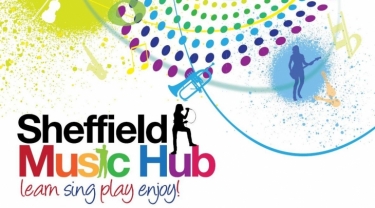 Get involved and enjoy music at home or in schoolEach week you will receive: Song of the week - warmups and a new song to learnChallenge of the week - a simple game or idea for your children to have a go atSignposts - a guide to other resources you might enjoy!So here we go with Week 4...Suitable for KS1 and aboveThis weeks' song comes from our Music Leader Peter Taylor. I know we at the Hub have spent lots of time reading during this time at home, have you? We hope you enjoy learning the song 'I like books' this week, click here to view on YouTube and sing along to the full Song here.Suitable for KS2 and above!Caroline Hallam has come up with a short challenge for you this week - Rhythm vs Beat! Click here to watch on YouTube and join in. JOIN OUR VIRTUAL CHOIRS!Today's signpost is an exciting one - for the first time since schools closed, you can now sign up as a new member of one of our choirs, completely free of charge! Festival ChoirTuesdays 3.30pm-4.30pm  
Choir Leader - Laura Steelyard  
Age - Y3-Y6 
Price - No charge This is an exciting, safe space for children to get singing, moving and performing! We are working on songs for group recordings as well as making sure there is time to socialise and gel as a group. Each activity is fun, engaging and really easy to take part in so no experience is necessary. The current members have been excited about the new virtual challenges so we are really pleased we can take the next step of inviting new members to join us!  
For more information and to sign up click here. Senior Choir Tuesdays 11.30am-12.30pm 
Choir Leader - Caroline Hallam  
Age - Y7-Y13 
Price - No Charge Are you Y7-Y13 with a passion for singing? Come and join Sheffield Music Hub's Virtual Senior Choir. Run by experienced choral conductor and singing specialist Caroline Hallam, the choir aims to bring young people from all across the city together to develop their vocal skills, musicality and to have loads of fun making and recording music together. 
We are super excited to be working with members from the internationally acclaimed vocal ensemble Apollo5. This is an opportunity to learn from some of the best vocalists in the county. 
For more information and to sign up click here. 